 Про внесення змін до рішення чергової  39 сесії Боярськоїміської  ради VII скликання  від 21.12.2017 року  № 39/1259“Про затвердження міського бюджету на 2018 рік”Керуючись пп. 23 п.1 ст. 26 Закону України "Про місцеве самоврядування в Україні", Бюджетним кодексом України, рішенням Боярської міської ради VII скликання  від 21.12.2017 року  № 39/1259  “Про затвердження міського бюджету на 2018 рік”,  для забезпечення фінансування першочергових видатків бюджету, -БОЯРСЬКА МІСЬКА РАДАВ И Р І Ш И Л А:ЗАГАЛЬНИЙ ФОНД1. Збільшити дохідну частину загального фонду міського бюджету по КДК 41053903 за рахунок субвенції з районного бюджету на утримання дошкільних навчальних та клубних закладів  на 2 208 000,00 грн.1.2.Збільшити видаткову частину міського бюджету за рахунок субвенції з районного бюджету на утримання дошкільних навчальних та клубних закладів  на 2 208 000,00  грн., а саме:по ТКВКБМС 1010 на суму 1 936 900,00 грн.:по КЕКВ 2111  збільшити асигнування  на  1 578 000,00 грн. по КЕКВ 2120  збільшити асигнування  на     358 900,00 грн.по ТКВКБМС 4060 на суму 271 100,00 грн. по КЕКВ 2111  збільшити асигнування  на  1 730 000,00 грн. по КЕКВ 2120  збільшити асигнування  на    48 800,00 грн.по КЕКВ 2275  збільшити асигнування  на    49 300,00 грн.     В межах планових асигнувань2. Провести перерозподіл видаткової частини загального фонду міського бюджету, а саме: по ТКВКБМС 0180 КЕКВ 2210 зменшити асигнування на 79 956,00 грн. (Інші видатки: сувенірна продукція, поліграфія)по ТКВКБМС 6030 КЕКВ 2610 зменшити асигнування на 487 400,00 грн. (Міська програма «Боярка без бар’єрів» на 2018 рік)по ТКВКБМС 4060 КЕКВ 2210 зменшити асигнування на 70 000,00 грн. (Програма підтримки та розвитку Будинку культури на 2018 рік)по ТКВКБМС 6090 КЕКВ 2610 зменшити асигнування на 150 000,00 грн. (Поточні видатки КП «Міська ритуальна служба» )по ТКВКБМС 5062 КЕКВ 2610  зменшити асигнування на 16 946,00 грн.(Програма розвитку фізичної культури та спорту на 2018 рік»)по ТКВКБМС 4082 КЕКВ 2210 зменшити асигнування на 80 000,00 грн. (Програма розвитку культури на 2018 рік)по ТКВКБМС 8410 КЕКВ 2610  збільшити асигнування на 556 273,00 грн. (поточні видатки на оплату праці працівників КП «БІЦ» - 476 273,00 грн., друковані видання- 80 000,00 грн.) по ТКВКБМС 1010 КЕКВ 2240 збільшити асигнування на 328 029,00 грн. (видатки на підготовку котелень ДНЗ міста до опалювального сезону)по ТКВКБМС 4020 КЕКВ 2610 зменшити асигнування на 367 431,60 грн. (Програма підтримки та розвитку Боярської міської дитячої школи мистецтв на 2018 рік)по ТКВКБМС 4081 КЕКВ 2610  збільшити асигнування на 367 431,60 грн. ( у зв’язку з приведенням «Програми підтримки та розвитку Боярської міської дитячої школи мистецтв на 2018 рік» у відповідність до Наказу МФУ від 20.09.2017 р. №793(із змінами від 29.12.2017 №1181).Перенаправити:Залишок коштів в сумі 148 450,50 грн. по ТКВКБМС 6020 КЕКВ 2610, виділені  для  проведення незалежного аудиту щодо розрахунків економічно обґрунтованих тарифів, направити на надання аудиторських послуг з трансформації існуючої фінансової звітності підприємства до вимог Міжнародних стандартів фінансової звітності.Кошти в сумі 12 600,00 грн., виділені по ТКВКБМС 6030 КЕКВ 2610 згідно Програми «Боярка без бар’єрів» на 2018 рік, направити на встановлення камер відео спостереження по вулицях міста Боярка.СПЕЦІАЛЬНИЙ ФОНД    В межах планових асигнувань3. Провести перерозподіл видаткової частини спеціального фонду міського бюджету, а саме: по ТКВКБМС 6011 КЕКВ 3210 зменшити асигнування на 616 343,00 грн. (Програма поетапного переходу населення на індивідуальне опалення у м. Боярка)по ТКВКБМС 7350  КЕКВ 2281 зменшити асигнування на 852 203,00 грн. (детальні плани територій)по ТКВКБМС 7461  КЕКВ 3210 збільшити асигнування на 352 400,00 грн. (капітальний ремонт дороги по вул. Шевченка в м. Боярка)по ТКВКБМС 5062 КЕКВ 3210 збільшити асигнування на 239 146,00 грн. (капітальні видатки КЗ «Боярська міська дитячо-юнацька школа»: на виготовлення проектної документації на капітальний ремонт спортивного ядра стадіону за адресою: м. Боярка, вул. Молодіжна,5б – 135 000,00 грн., ремонт  стадіону "Зеніт" за адресою: м. Боярка, вул. Молодіжна,5б (влаштування зовнішнього освітлення – 87 200,00 грн.), придбання спортивного інвентарю згідно Програми розвитку фізичної культури та спорту на 2018 рік»- 16 946,00 грн.)по ТКВКБМС 4081  КЕКВ 3132  збільшити асигнування на 240 000,00 грн. (виготовлення робочого проекту на капітальний ремонт кінотеатру повул. Вокзальна,51 в м.Боярка)по ТКВКБМС 6030  КЕКВ 3132  збільшити асигнування на 200 000,00 грн. (виготовлення проектної документації для благоустрою центральної площі по вул. Білогородська в м. Боярка)по ТКВКБМС 6030  КЕКВ 3210  збільшити асигнування на 437 000,00 грн. (капітальні видатки КП БГВУЖКГ для заміни покриття тротуару (в місцях з’їзду з тротуарів на проїжджу частину по вул. Білогородська, відповідно до програми «Боярка без бар’єрів») на більш досконале, а саме ФЕМ)Перенаправити:Кошти в сумі 190 000,00 грн., виділені по ТКВКБМС 6011 КЕКВ 3210, як капітальні трансферти КП БГВУЖКГ згідно Програми поетапного переходу населення на індивідуальне опалення у м.Боярка, направити на оплату капітального ремонту житлового будинку за адресою: вул. Б.Хмельницького,113. Кошти в сумі 42 417,00 грн., виділені по ТКВКБМС 0150 КЕКВ 3132 (частково) на капітальний ремонт приміщення за адресою вул. Білогородська,23-б в м. Боярка (наслідки пожежі), направити на капітальний ремонт покрівлі будинку по вул. Білогородська,23-б.Кошти в сумі 355 080,00 грн., виділені по ТКВКБМС 7670 КЕКВ 3210  для придбання підземних гідрантів, направити на придбання підземних гідрантів та запірної арматури.4. Внести відповідні зміни до додатків 1,3,6,7 «Рішення про затвердження міського бюджету на 2018 рік».5. Контроль за виконанням даного рішення покласти на першого заступника   міського голови Шульгу В.В.Підготувала:Начальник відділу  фінансів, економічного розвитку та торгівлі			         Н.І.МУСІЄНКОПогоджено:Перший заступник міського голови 	                   В.В. ШУЛЬГАНачальник юридичного  відділу   		                   Л.В.МАРУЖЕНКО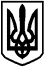 МІСЬКИЙ ГОЛОВА  О.О. ЗАРУБІН Згідно з оригіналом: СЕКРЕТАР РАДИ О.Г. Скринник